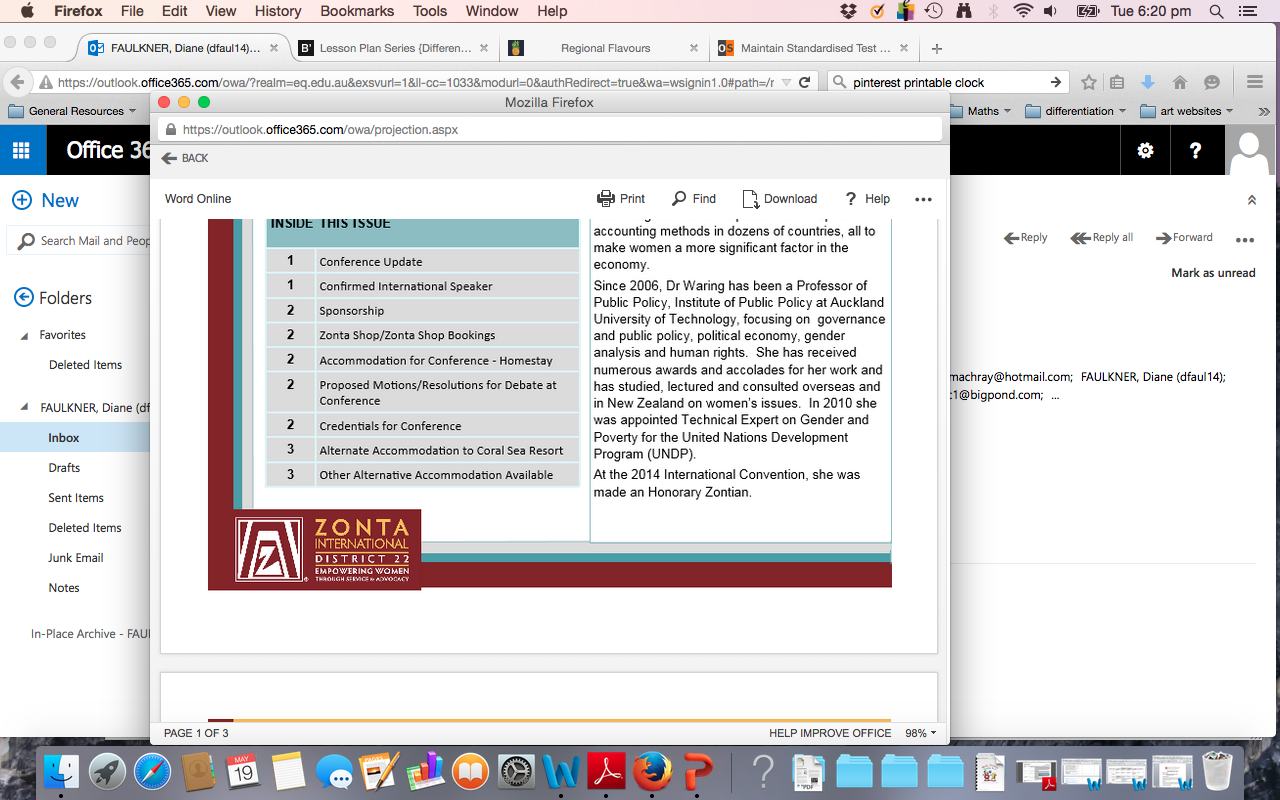 Service Report 2014 - 2015Chair: Diane FaulknerCommittee:  Joy Machray, Kathy Dwyer, Marion Frederick,                         Pam Harrak, Tancie ThompsonInternational Woman’s Day On Saturday 7 March 2015, International Women’s Day, a very successful brunch was held at the Palmwoods Hotel, with approximately 100 attending.  Guest speaker for the morning Tigi Johnson, gave a very interesting and informative talk. Thanks to Marion Frederick for her excellent organisation of this event.Birthing KitsOn Saturday 19 July, 2014, Maroochy Zonta members and a number of others attended the Coolum Baptist Church Hall to help assemble and dispatch 1000 birthing kits.  As always a wonderful afternoon tea and social get-together was enjoyed after this task was completed.Young Woman in Public Affairs AwardFour eligible applicants were received.  Marion Frederick, Joy Machray, and Diane Faulkner shortlisted three of these applications and from these Jasraaj Singh was chosen as the club’s very worthy 2015 Young Women in Public Affairs recipient. Jasraaj attended the February meeting to receive her bursary and address Zonta Club members.Mature Age BursariesMaroochy Zonta is the only club offering this bursary. Eight eligible applications were received, and Jenny Garde, Marion Frederick and Tancie Thompson met and shortlisted 3 finalists. These three finalists were to be interviewed on 18 and 19 May 2015.   Unsuccessful applicants will be informed via mail. No applications were received from TAFE.Breast Care cushions and drain bagsSeveral hospitals around the Sunshine Coast have requested regular deliveries of breast cushions and drain bags to distribute to their patients.  A smaller number of DVDs have been ordered to be placed in the new breast care clinic and some are also being distributed. More cushions and bags are being produced regularly. Pamper packs and Christmas hampers for women’s sheltersAs has become the custom in recent years, at the November meeting, Zonta members donated a variety of toiletries, groceries and gifts to be assembled into Pamper Packs and hampers to be distributed to women in refuges on the coast.  These gifts are very much appreciated by all who receive them.Diane Faulkner